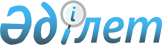 О внесении изменения в постановление акимата Каркаралинского района от 04 апреля 2016 года № 81 "Об определении перечня работ по которым организация и проведение государственных закупок осуществляется единым организатором"
					
			Утративший силу
			
			
		
					Постановление акимата Каркаралинского района Карагандинской области от 16 августа 2016 года № 192. Зарегистрировано Департаментом юстиции Карагандинской области 7 сентября 2016 года № 3952. Утратило силу постановлением акимата Каркаралинского района Карагандинской области от 18 апреля 2019 года № 146
      Сноска. Утратило силу постановлением акимата Каркаралинского района Карагандинской области от 18.04.2019 № 146 (вводится в действие со дня первого официального опубликования).
      В соответствии с Законом Республики Казахстан от 23 января 2001 года "О местном государственном управлении и самоуправлении в Республике Казахстан" и подпунктом 3) пункта 1 статьи 8 Закона Республики Казахстан от 4 декабря 2015 года "О государственных закупках" акимат Каркаралинского района ПОСТАНОВЛЯЕТ:
      1. Внести в постановление акимата Каркаралинского района от 04 апреля 2016 года № 81 "Об определении перечня работ по которым организация и проведение государственных закупок осуществляется единым организатором" (зарегистрировано в Реестре государственной регистрации нормативных правовых актов за № 3755, опубликовано в газете "Қарқаралы" от 30 апреля 2016 года № 35-36 (11470)) следующее изменение:
      приложение к постановлению изложить в новой редакции, согласно приложению к настоящему постановлению.
      2. Контроль за исполнением настоящего постановления возложить на курирующего заместителя акима Каркаралинского района.
      3. Настоящее постановление вводится в действие по истечении десяти календарных дней после дня его первого официального опубликования. Перечень работ по которым организация и проведение государственных закупок осуществляется единым организатором
					© 2012. РГП на ПХВ «Институт законодательства и правовой информации Республики Казахстан» Министерства юстиции Республики Казахстан
				
      Исполняющий обязанности
акима Каркаралинского района

Б. Токмурзин
Приложение
к постановлению акимата
Каркаралинского района
от 16 августа 2016 года
№ 192Приложение
к постановлению акимата
Каркаралинского района
от 04 апреля 2016 года
№ 81
П/н
Наименование
1
Работы
1.1
Строительство новых либо реконструкция имеющихся объектов в рамках бюджетных программ развития
1.2
Капитальный ремонт автомобильных дорог районного значения в рамках бюджетных программ развития
1.3
Капитальный ремонт зданий, помещений, сооружений, находящиеся в коммунальной собственности района
1.4
В рамках программы "Развитие регионов до 2020 года" работы по развитию инженерной инфраструктуры 